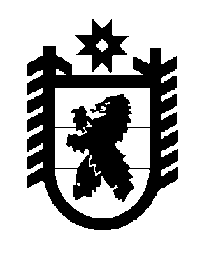 Российская Федерация Республика Карелия    ПРАВИТЕЛЬСТВО РЕСПУБЛИКИ КАРЕЛИЯРАСПОРЯЖЕНИЕ                                от  19 ноября 2014 года № 720р-Пг. Петрозаводск В соответствии с частью 4 статьи 3, пунктом 1 статьи 4 Федерального закона от 21 декабря 2004 года № 172-ФЗ «О переводе земель или земельных участков из одной категории в другую» отказать администрации муниципального образования «Медвежьегорский муниципальный район» в переводе трех земельных участков,  имеющих кадастровые номера 10:13:0160803:646, 10:13:0160803:647, 10:13:0160803:648, площадью 1106 кв. м, 964 кв. м и 686 кв. м соответственно (местоположение: Республика Карелия, Медвежьегорский район, б.н.п. Усть-Яндома (Усть-Яндома восточная), из состава земель запаса в земли сельскохозяйственного назначения в связи с ограничениями по заявленному в ходатайстве использованию прибрежной защитной полосы Онежского озера, установленными статьей 65 Водного кодекса Российской Федерации.           ГлаваРеспублики  Карелия                                                             А.П. Худилайнен